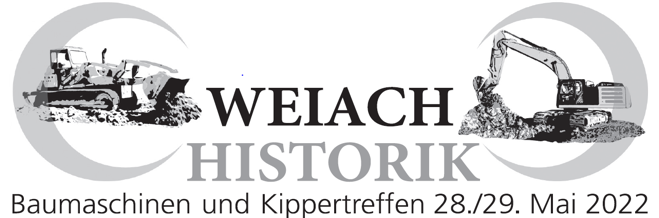 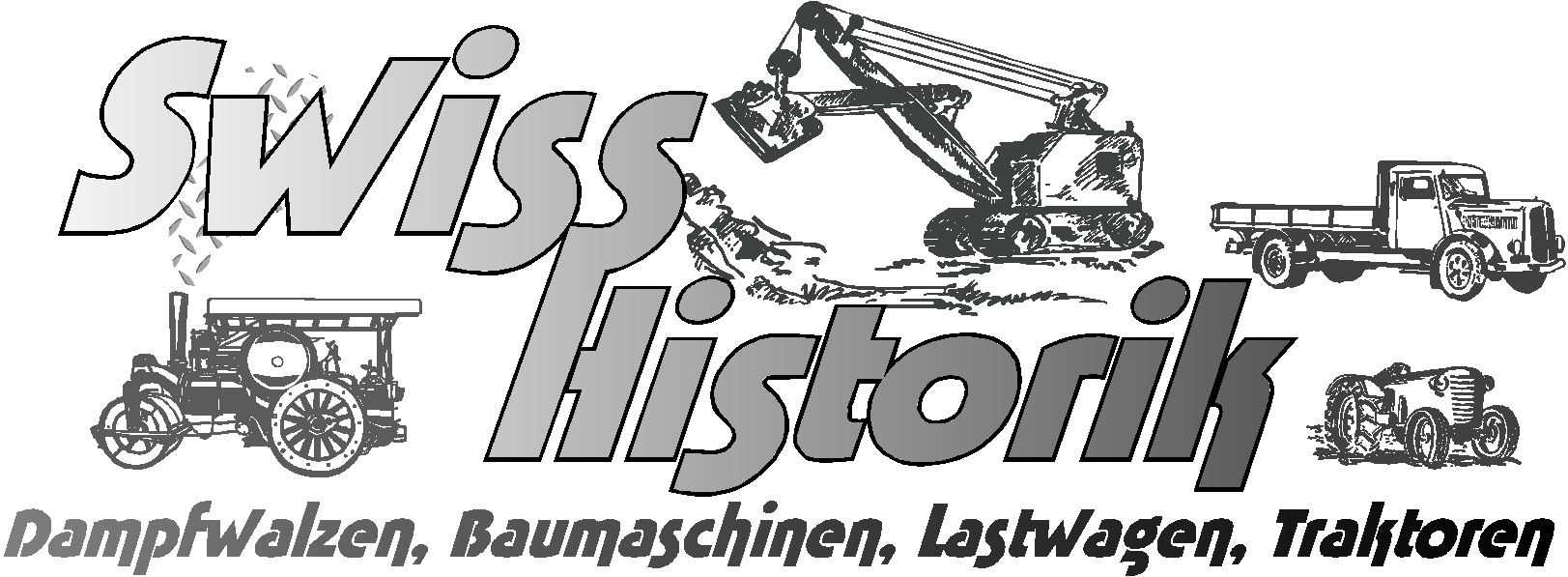 Anmeldung zu Weiach Historik 2022DampfmodelleBesten Dank für deine Anmeldung zur Teilnahme am Anlass Weiach Historik 2022.Bitte dein Dampfmodell auf der beigelegten Excel-Datei „Dampfmodelle-xls“ eintragen. Mit diesen Daten werden die Exponate am Anlass beschriftet. Anmeldeschluss: Damit wir planen können, sind wir für deine Meldung bis zum 27. Februar 2022 dankbar. Änderungen sind selbstverständlich auch später noch möglich.   PersonalienBesitzer Name	     			Vorname      Firma 	      			Adresse	     			Postleitzahl /Ort      Verantwortliche Person	 Name	     			Vorname      AnschriftE- Mail	     		Telefon 	     			Handy	     Teilnahme an der Ausstellung	Samstag/Sonntag 		Nur Samstag		Nur SonntagAusstellung / Bewegung Der Platz für die Dampfmodelle befindet sich im Areal Nord (wie 2012). Kohle für die Feuerung wird zur Verfügung gestellt (Restposten von Wallisellen-Historik). Wem diese Qualität nicht genügt, muss selber für Brennstoff besorgt sein.   Es ist wieder sporadisch ein Corso rund um das Kieswerk vorgesehen. 		Ich will am Corso mitfahren 		Ich will Publikumsfahrten durchführen An- und Abtransport Für Dampfmodelle sind keine Transportvergütungen vorgesehen.  Verpflegung Bei der Ankunft wird pro Tag und Fahrzeug ein Verpflegungsgutschein im Wert von CHF 12.– ausgehändigt. Flyer-Bestellung Der Erfolg des Anlasses steht und fällt mit dem Publikum. Wir sind deshalb auch auf eure Werbung angewiesen. Gerne senden wir euch weitere Flyer zu. Bestellung bitte Mail mit Anzahl und Adressangabe an: 
claudia.debastiani@eberhard.ch Bitte den Fragebogen mailen an: beat@emmisberger.ch Besten Dank für deine Anmeldung und die Angaben zu deiner Maschine.Datum 		Unterschrift 		Zur Klärung von Fragen wendet euch bitte an Beat Emmisberger, Telefon 079 403 42 26 oder E-Mail: beat@emmisberger.chWir freuen uns mit euch auf einen tollen Anlass.Freundliche Grüsse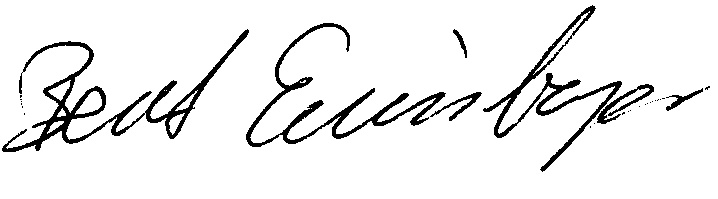 Beat EmmisbergerOK Weiach Historik